ОДОБРЕНО:     	                                                    УТВЕРЖДЕНО:Педагогическим советом                                    Приказ №___от «___»______г.Протокол №___от_____________                   Директор___________Церр Е.Р.Положение о языке образования в муниципальном бюджетном учреждении дополнительного образования                           «Коммунаровская детская школа искусств».  Положение разработано в соответствии  со Статьей 14  Федерального закона «Об образовании в Российской Федерации» № 273-ФЗ, «Порядком организации и осуществления образовательной деятельности по дополнительным общеобразовательным программам», утвержденным Приказом Минобрнауки России 29.08.2013 № 1008, Устава  МБУДО «Коммунаровская детская школа искусств и  определяет язык  образования в муниципальном  бюджетном учреждении дополнительного образования «Коммунаровская ДШИ»В Российской Федерации гарантируется получение образования на государственном языке Российской Федерации, а также выбор языка образования  и воспитания в пределах возможностей, предоставляемых системой образования. 3.В муниципальном бюджетном учреждении дополнительного образования «Коммунаровская детская школа искусств» образовательная деятельность осуществляется на русском языке, если настоящим Положением не установлено иное. Преподавание и изучение русского языка осуществляются в соответствии с федеральными государственными образовательными стандартами. Информация о языке образования предоставляется на сайте и информационном стенде школы. Настоящее положение вступает в силу с момента его утверждения руководителем и согласования с коллегиальными органами управления.    МУНИЦИПАЛЬНОЕ   БЮДЖЕТНОЕ УЧРЕЖДЕНИЕ ДОПОЛНИТЕЛЬНОГО ОБРАЗОВАНИЯ «ДЕТСКАЯ ШКОЛА ИСКУССТВ ИМ. ИМ.М.И. ГЛИНКИ Г. ВСЕВОЛОЖСК» 11.09.2019 г                                                                           №91  Об отмене и изменениях в положениях    ПРИКАЗЫВАЮ:  Отменить   «Положение   об аттестации преподавателей с целью подтверждения соответствия занимаемой должности и аттестационной комиссии» (Приказ №256/3 от 09.11.2015 г.), в  связи  с утратившим силу приказа  Министерства образования и науки Российской Федерации от 24 марта 2010 г. N 209 "О Порядке аттестации педагогических работников государственных и муниципальных образовательных учреждений"  и вступившим  в  силу  Приказа Министерства образования и науки РФ от 7 апреля 2014 г. N 276  "Об утверждении Порядка проведения аттестации педагогических работников организаций, осуществляющих образовательную деятельность"  в соответствии ч. 4 ст. 49.  Внести  изменение  в  «Положение о языке образования в МБУДО «ДШИ им. М.И. Глинки г. Всеволожск» (Приказ №256/3 от 09.11.2015 г.), в  связи  с утратившим  силу Приказа Министерства  образования и  науки РФ от 29 августа  2013 г. № 1008 «Об утверждении порядка организации и осуществления образовательной деятельности по  дополнительным  общеобразовательным  программам». 2.1. читать п. 1 «Положение о языке образования в МБУДО «ДШИ им М.И.Глинки г. Всеволожск» в  следующей  редакции:     «Положение разработано в соответствии со ст. 14 Федерального закона «Об образовании в Российской Федерации» № 273-ФЗ, Устава  и определяет язык образования в муниципальном бюджетном учреждении дополнительного образования «Детская школа искусств им. М.И. Глинки г. Всеволожск».  Данный приказ разместить на официальном сайте школы. Контроль за исполнением приказа оставляю за собой. Директор                                              Л.А. Беганская 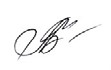 НОМЕНКЛАТУРА ДЕЛ                                                                     УТВЕРЖДАЮМУНИЦИПАЛЬНОГО БЮДЖЕТНОГО                                          ДИРЕКТОР МБУДОУЧРЕЖДЕНИЯ ДОПОЛНИТЕЛЬНОГО                                          «КОММУНАРОВСКАЯ ДШИ»ОБРАЗОВАНИЯ «КОММУНАРОВСКАЯ                                        __________________ЦЕРР Е.Р.ДЕТСКАЯ ШКОЛА ИСКУССТВ»                                                   ПРИКАЗ № ___ от________2019 г.